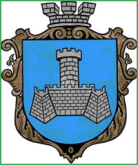 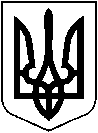                                                   УКРАЇНАХМІЛЬНИЦЬКА МІСЬКА РАДАВІННИЦЬКОЇ ОБЛАСТІ  Р О З П О Р Я Д Ж Е Н Н ЯМІСЬКОГО  ГОЛОВИВід “ листопада 2017  року                                                 №447-рПро проведення в місті щорічної акції«16 днів проти насильства»На виконання рішення 3 сесії 7 скликання Хмільницької міської ради №26 від 04.12.15р. «Про міську комплексну програму підтримки сім’ї, дітей та молоді м. Хмільника на 2016-2018 роки», а саме пункту 7.3., керуючись ст.42,59 Закону України «Про місцеве самоврядування в Україні»:Провести з 25 листопада по 10 грудня 2017 року в місті акцію «16 днів проти насильства»(далі - акція).Відділу у справах сім’ї та молоді організувати проведення акції.Затвердити План заходів щодо проведення акції згідно з додатком.Управлінню освіти міської ради (Коведа Г.І.), службі у справах дітей міської ради (Тишкевич Ю.І.), міському центру соціальних служб для сім’ї, дітей та молоді (Войтенко Т.В.) забезпечити виконання Плану заходів у межах компетенції та подати інформацію про результати проведеної роботи до відділу у справах сім’ї та молоді міської ради до 09.12.2017 року для узагальнення та подальшого інформування департамент соціальної та молодіжної політики Вінницької облдержадміністрації.Рекомендувати керівникам виконавчих органів міської ради, забезпечити участь посадових осіб місцевого самоврядування у флеш-мобі «Не залишись осторонь: зупини насильство щодо жінок та дівчат».Контроль за виконанням цього розпорядження покласти на заступника міського голови з питань діяльності виконавчих органів міської ради А.В.Сташка.Міський голова                                           Редчик С.Б.               А. Сташко               П. Дем’янюк                Г.Коведа                Ю.Тишкевич                Т.Войтенко                Н.Буликова                                                                     Додаток до                                                                                розпорядження міського голови                                                                           від «17» листопада 2017 року №447-рПлан заходівщодо проведення щорічної акції «16 днів проти насильства»Міський голова                                                       Редчик С.Б.№ з/п Назва заходуВідповідальний за виконання Термін виконання 1Флеш-моб «Не залишись осторонь: зупини насильство щодо жінок та дівчат» за участі посадових осіб місцевого самоврядуванняВідділ у справах сім’ї та молоді міської ради27.11.2017 р. 2Відеолекторій «Ми проти жорстокого поводження з дітьми»Відділ у справах сім’ї та молоді міської ради25.11-08.12.2017 р.3Брейн-ринг на правову тематикуВідділ у справах сім’ї та молоді міської ради30.11.2017 р.4Бесіди з елементами тренінгу «Захист прав дітей», «Профілактика сімейного насильства», «Правовий захист дітей від насильства»Міський центр соціальних служб для сім’ї, дітей та молодіПротягом акції5Проведення у навчальних закладах міста батьківських зборів на теми: «Відповідальне батьківство», «Модель поведінки у сім’ї – Модель поведінки дитини в школі»Управління освіти міської радиПротягом акції6Організувати відвідування сімей, в яких скоєно насильство чи існує реальна загроза.Відділ у справах сім’ї та молоді міської ради, служба у справах дітей міської радиПротягом акції7Перевірити умови проживання дітей з неблагополучних сімей, які перебувають на обліку Служба у справах дітей міської радиПротягом акції8Провести роботу щодо виявлення дітей батьки яких працюють за кордономСлужба у справах дітей міської радиПротягом акції9Проведення тематичного конкурсу малюнку серед дітейУправління освіти міської радиПротягом акції